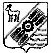 САМАРСКАЯ ОБЛАСТЬ СОБРАНИЕ ПРЕДСТАВИТЕЛЕЙСЕЛЬСКОГО ПОСЕЛЕНИЯ ОБШАРОВКА МУНИЦИПАЛЬНОГО РАЙОНА ПРИВОЛЖСКИЙ САМАРСКОЙ ОБЛАСТИЧЕТВЕРТОГО СОЗЫВАР   Е   Ш   Е   Н   И  Е  №  136/42от 31.03.2023 г.««О внесении изменений в решение Собрания представителей сельского поселения Обшаровка Приволжского района  Самарской области от 17.09.2021 г. № 45/16 «Об утверждении Положения о муниципальном земельном контроле в границах сельского поселения Обшаровка Приволжского района  Самарской области»В соответствии с Федеральным законом от 31.07.2020 № 248-ФЗ «О государственном контроле (надзоре) и муниципальном контроле в Российской Федерации», Уставом сельского поселения Обшаровка Приволжского района  Самарской области, Собрание представителей сельского поселения Обшаровка Приволжского района  Самарской областиРЕШИЛО:Внести в решение Собрания представителей сельского поселения Обшаровка Приволжского района  Самарской области от 17.09.2021 г.  № 45/16 «Об утверждении Положения о муниципальном земельном контроле в границах сельского поселения Обшаровка Приволжского района  Самарской области»  (в ред. решения Собрания представителей сельского поселения Обшаровка от 28.02.2022 г. № 72/22, от 28.02.2022 г. № 77/22, от 11.05.2022 № 96/27 )  следующие изменения:Главу 5 изложить в следующей редакции:5.1. Решения администрации, действия (бездействие) должностных лиц, уполномоченных осуществлять муниципальный земельный контроль, могут быть обжалованы в порядке, установленном главой 9 Федерального закона от 31.07.2020 № 248-ФЗ «О государственном контроле (надзоре) и муниципальном контроле в Российской Федерации».5.2. Контролируемые лица, права и законные интересы которых, по их мнению, были непосредственно нарушены в рамках осуществления муниципального земельного контроля, имеют право на досудебное обжалование:1) решений о проведении контрольных мероприятий;2) актов контрольных мероприятий, предписаний об устранении выявленных нарушений;3) действий (бездействия) должностных лиц, уполномоченных осуществлять муниципальный земельный контроль, в рамках контрольных мероприятий.5.3. Жалоба подается контролируемым лицом в уполномоченный на рассмотрение жалобы орган в электронном виде с использованием единого портала государственных и муниципальных услуг.5.4. Жалоба на решение администрации, действия (бездействие) его должностных лиц рассматривается главой (заместителем главы) главы сельского поселения Обшаровка муниципального района Приволжский Самарской области.5.5. Жалоба на решение администрации, действия (бездействие) его должностных лиц может быть подана в течение 30 календарных дней со дня, когда контролируемое лицо узнало или должно было узнать о нарушении своих прав.Жалоба на предписание администрации может быть подана в течение 10 рабочих дней с момента получения контролируемым лицом предписания.В случае пропуска по уважительной причине срока подачи жалобы этот срок по ходатайству лица, подающего жалобу, может быть восстановлен администрацией (должностным лицом, уполномоченным на рассмотрение жалобы).Лицо, подавшее жалобу, до принятия решения по жалобе может отозвать ее полностью или частично. При этом повторное направление жалобы по тем же основаниям не допускается.5.6. Жалоба на решение администрации, действия (бездействие) его должностных лиц подлежит рассмотрению в срок, не превышающий 20 рабочих дней со дня ее регистрации. В случае если для ее рассмотрения требуется получение сведений, имеющихся в распоряжении иных органов, срок рассмотрения жалобы может быть продлен не более чем на 20 рабочих дней.Жалоба может содержать ходатайство о приостановлении исполнения обжалуемого решения контрольного (надзорного) органа.Уполномоченный на рассмотрение жалобы орган в срок не позднее двух рабочих дней со дня регистрации жалобы принимает решение:1) о приостановлении исполнения обжалуемого решения контрольного (надзорного) органа;2) об отказе в приостановлении исполнения обжалуемого решения контрольного (надзорного) органа.Информация о решении, указанном в части 10 настоящей статьи, направляется лицу, подавшему жалобу, в течение одного рабочего дня с момента принятия решения.   Опубликовать настоящее Решение в  информационном бюллетене  «Вестник сельского поселения Обшаровка», а так же разместить на  официальном сайте Администрации сельского поселения Обшаровка муниципального района Приволжский Самарской области в информационно-телекоммуникационной сети «Интернет».Настоящее решение вступает в силу со дня его официального опубликования.Председатель Собрания представителей                                                 сельского поселения Обшаровка                                                                   Т.П. НасенковаГлава сельского поселения Обшаровка 			                              А.В. Власенко